March2021Happiness & KindnessUse the ideas and suggestions in this winter months calendar to improve your wellbeing and connect to others. You can fill in the blanks yourself, with your own thoughts and ideas.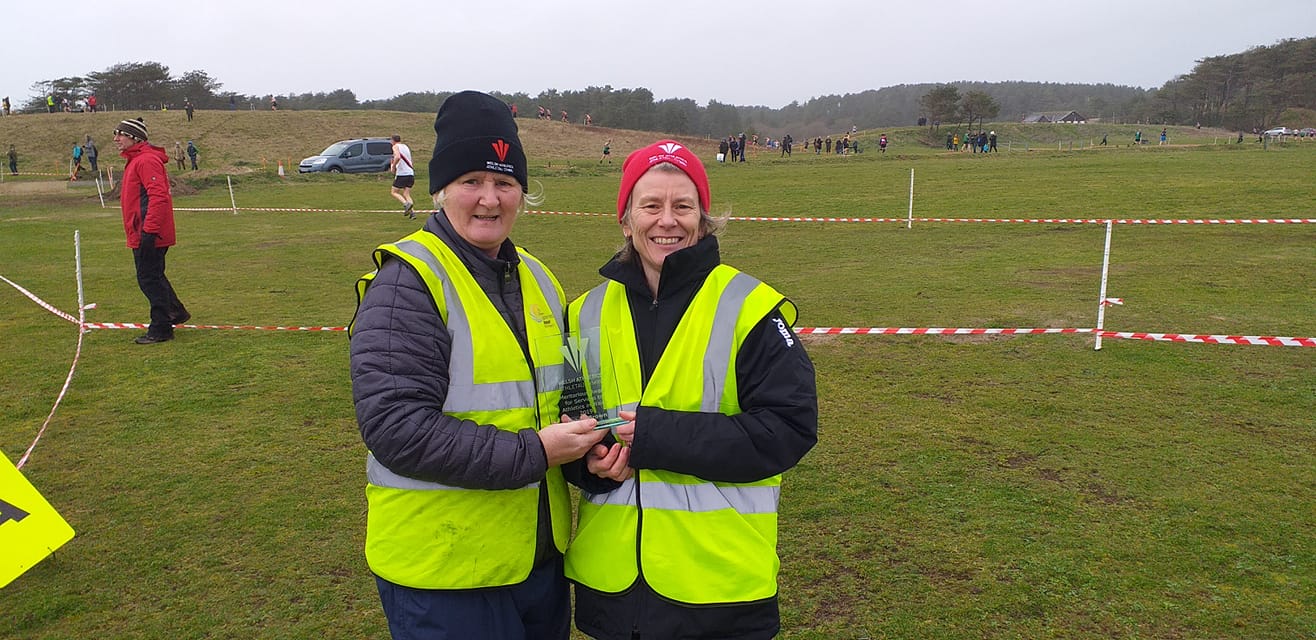 123456Virtual #FromMyDoor event – Walk/Jog/Run Tag Take a selfie photo with your Official kit / WA pins badges Tag @WelshAthletics #UniteWatch the ‘In conversation with Nigel Jones’ 19:30pmYou could start a journal about things you are grateful forShare your favorite films/programmes of 2021 with your neighbours - and find out what they recommend78910111213Join our WA #Unite Virtual Officials & Volunteers conference 12-4:30pmTry a new recipeLove the planet - plant some spring seedsGet back in touch with an old friend you’ve not spoke to in a while14151617181920Help your community - donate unused IT equipmentLove the planet - litter pick on your street or walking routeJoin our Coffee Connect Chat 6-7pmTell your loved ones why they are special to you21222324252627Do an act of kindness to make life easier for someone elseOrganise a virtual tea break with friendsSend an encouraging note to someone who needs a boost28293031Make an effort to have a friendly chat with a neighbour Help your community -donate to a food bank Think of three activities that you want to do next month. How can you make sure that you do them?Think of three activities that you want to do next month. How can you make sure that you do them?